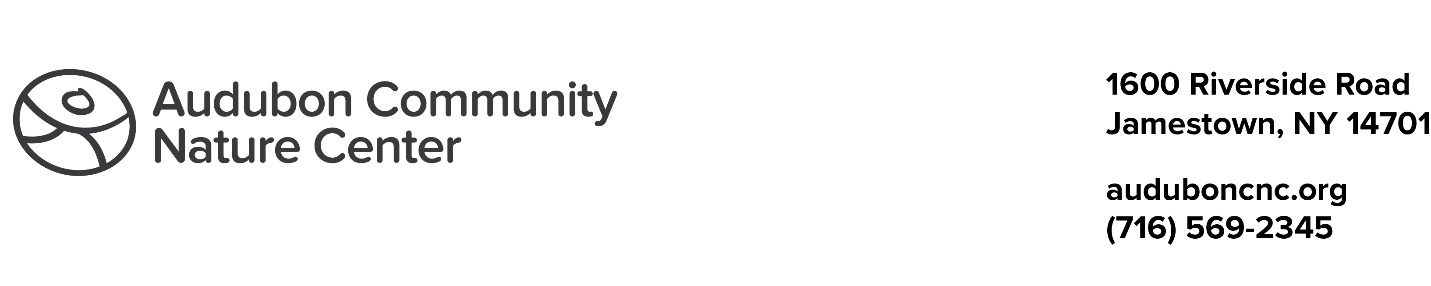 Blue Heron Legacy Society Acknowledgement FormI/We have chosen to include a gift to Audubon Community Nature Center in my estate plans.I/We have done so in the following way (check one): Included ACNC as a beneficiary in my/our will Included ACNC as a beneficiary of my/our IRA Account or Retirement Plan Included ACNC as a beneficiary of my/our designated fund	By submitting this document, I/we commit to leaving a legacy that continues to create real and healthy connections to nature for children of all ages within the local community. I/We also commit to becoming a part of Audubon’s Blue Heron Legacy Society. For publication and recognition purposes, I/we provide the following directive (check one): I /We give ACNC permission to include my/our name in printed publications and online information related to the Blue Heron Legacy Society. I/We prefer to remain anonymous.Received by ACNC representative       on      . Signature _________________________Audubon Community Nature Center is a registered 501c3.Legal Name: Jamestown Audubon Society Inc., DBA Audubon Community Nature CenterTax ID: 16-6031149Name (1) (First and Last)      Name (2) (First and Last)      Address      Address      City, State, Zip Code      City, State, Zip Code      Phone Number      Email Address      Printed Name (1)      Printed Name (2)      Signature (1) and Date      Signature (2) and Date      